Summer gap task 2023Level 3 Cambridge Technical award in Health and Social CareThe structure and function of blood and its role in combatting foreign bodies.This is a knowledge and application task linked to key content into Unit 4 Anatomy and Physiology, specifically the structure and function of blood. Please reference, where appropriate, the sources of information used to support your response to this task.Firstly, you will need to show your understanding by researching the Key Knowledge section of this task. You should aim for approximately one thorough paragraph on each of the different structures that together are referred to as blood. You should then do the same, identifying the different functions of blood. One of the functions, as you will discover, is to prevent infections. At this point you should explain in a few sentences the differences between Bacteria, Pathogens and Viruses.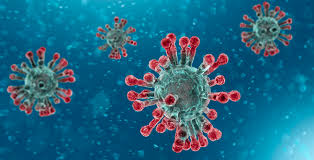 Having now understood the key knowledge, answer the following question. Use the structure support and word count (approximately 700 – use a 10%rule) to help you with neither over, or under explaining.  